Cinq petits cochons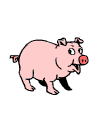 Cinq petits cochons    Tous roses et tous ronds  (Montrer les 5 doigts de la main) Celui-ci reste à la maison  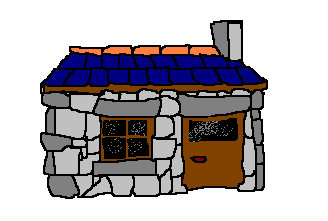 (Secouer le pouce)Celui-ci va au marché     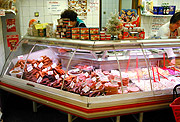 (Secouer l’index)Celui-ci mange lentement     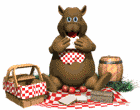 (Secouer le majeur)Celui-ci ne dit rien  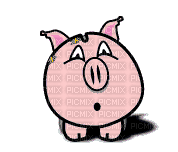 (Secouer l’annulaire)Et celui-ci pleure     Tout le long du chemin.                             Guiliguili ! 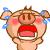 